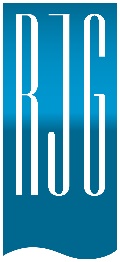 RJG Load Washer Recommendation FormPlease complete this form and email it to: support@rjginc.com. One of our customer support representatives will reach out to you with a recommendation. Thank you!Name:Date:Company:Job Number/Name:End User Information:Customer Name:Street Address:State:What is the Inner Diameter (I.D.) of the sleeve tip that will contact plastic?In.What is the Outer Diameter (O.D) of the sleeve tip that will contact plastic?In.What is the Inner Diameter (I.D.) of the sleeve head that will contact the load washer sensor?In.What is the Outer Diameter (O.D.) of the sleeve head that will contact the load washer sensor?In.What is the Diameter of the pass-through pin used?In.What is the predicted or expected plastic pressure in the cavity?